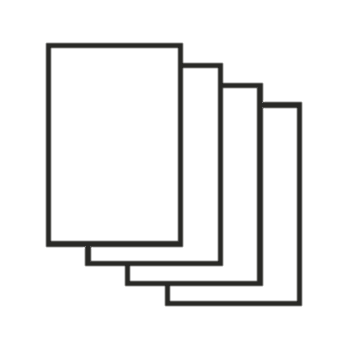 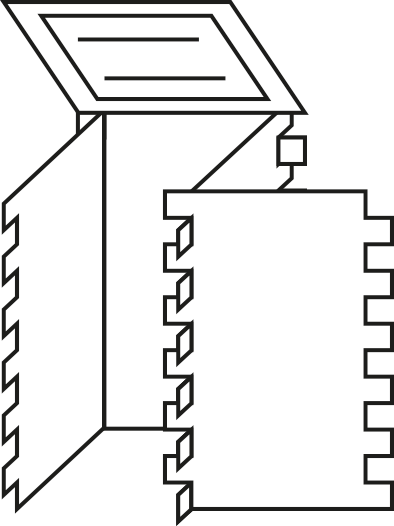 ZeitleisteWie lange brauchen die Materialien, um sich zu zersetzen? 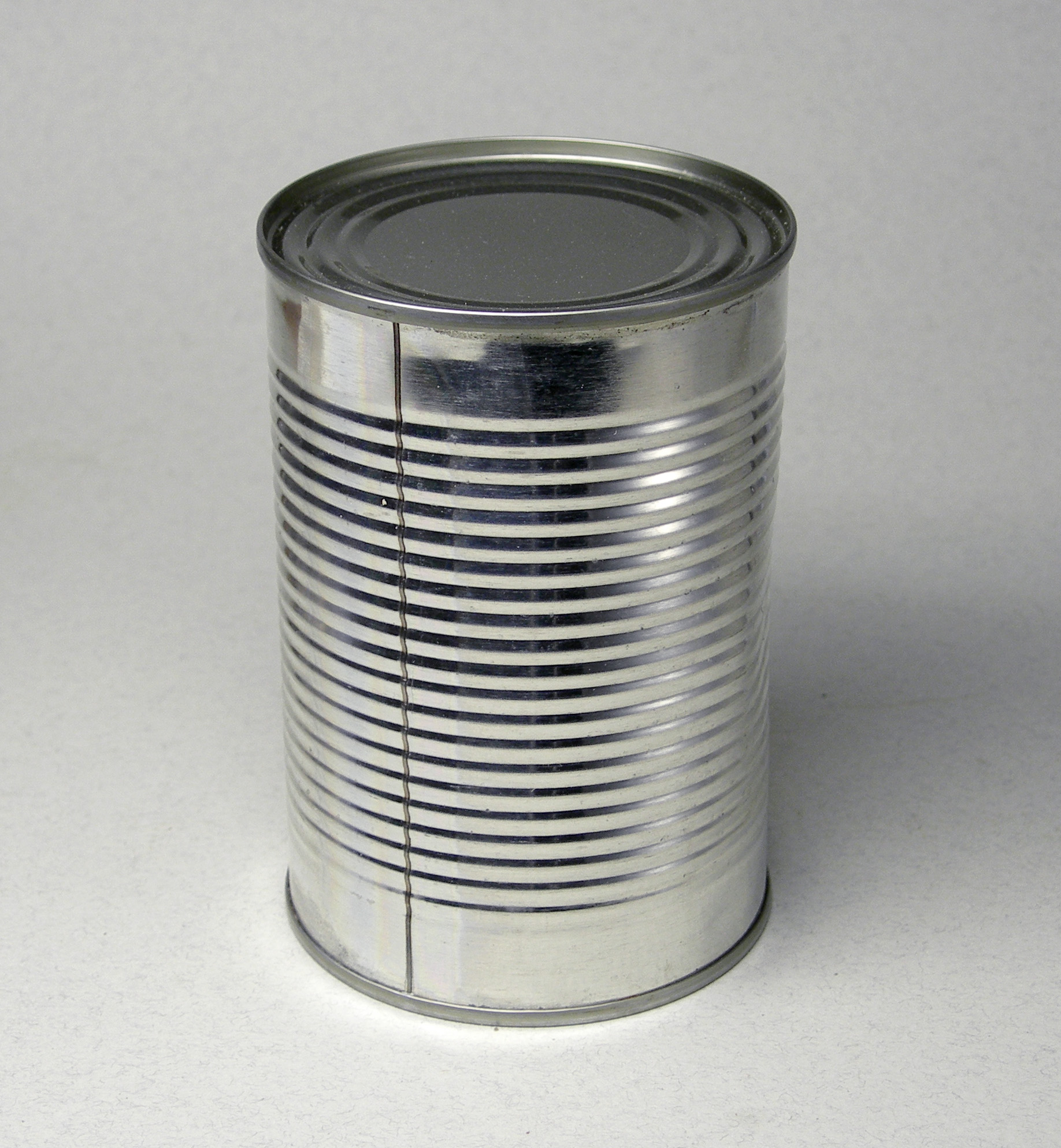 